Halloween Ice Skating Party for Friends and Family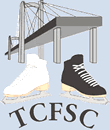 Who? 	Learn To Skate, Spin Spiral Jump and TCFSC Skaters and their Friends and FamiliesWHAT?	Skating, Skating Games, Halloween Candy & CookiesWHEN?   	Saturday October 25, 2014  	10:30-11:30 amWhere?    	Toyota ArenaHosted by Tri-Cities Figure Skating ClubNo cost to skate or for skate rentalCome and Have Fun!! Questions?    tcfscsecretary@gmail.com